Hvis regnet var av eplesaft og tyggis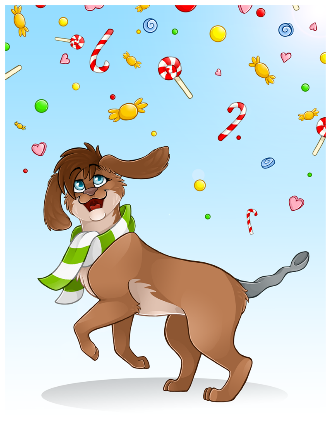           D          A7                             DHvis regnet var av eplesaft og tyggis D             A7                  DÅ for et regnvær det ble           D          A7                             DHvis regnet var av eplesaft og tyggis D             A7                  DÅ for et regnvær det ble      D                  A7                D                   A7Vi åpner opp munnen og strekker ut tungen:D        A7      D        A7Æææ æææ æææ ææ           D          A7                             DHvis regnet var av eplesaft og tyggis D             A7                  DÅ for et regnvær det ble           D          A7                              DHvis snøen var av karamell og popcorn D             A7                DÅ for et snøvær det ble           D          A7                              DHvis snøen var av karamell og popcorn D             A7                DÅ for et snøvær det ble       D                 A7                D                   A7Vi åpner opp munnen og strekker ut tungen: D        A7      D        A7Æææ æææ æææ ææ           D          A7                              DHvis snøen var av karamell og popcorn D             A7                  DÅ for et snøvær det ble